2021第二次台灣胎幼兒期防治成人疾病學會研討會2021 Symposium on Taiwan DOHaD (Developmental Origins of Health and Disease)主題: 從DOHaD看川崎症(KD revisited: from a DOHAD perspective)舉辦日期：2021年7月3日（星期六） 13:30 ~ 17:30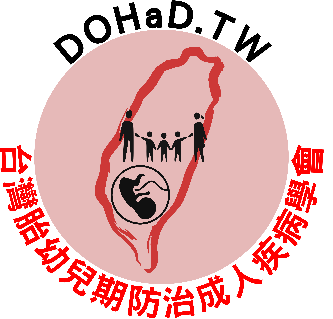      舉辦地點：高雄長庚醫院XX大樓X樓833高雄市鳥松區大埤路123號 07-7317123主辦單位: 台灣胎幼兒期防治成人疾病學會(DOHaD)協    辦: 中華川崎症關懷協會，高雄長庚兒童內科合辦單位: 台灣兒科醫學會     活動收費:會  員:免收費     非會員:200元報名方式 : (QR code)        聯絡資訊 : 聯絡人1:聯絡人2:聯絡人3: 沈秘書              電  話:07-3422121#5040 ,0975-581936              Email  : yzshen@vghks.gov.tw  時間內容SpeakerSpeakerModerator13:00~13:30報到秘書處秘書處13:30~13:35Opening Remarks台灣胎幼兒期防治成人疾病學會邱益煊理事長台灣胎幼兒期防治成人疾病學會邱益煊理事長台灣胎幼兒期防治成人疾病學會邱益煊理事長13:35~14:15川崎症的過去與未來高雄長庚醫院兒童內科部教授中華川崎症關懷協會郭和昌理事長高雄長庚醫院兒童內科部教授中華川崎症關懷協會郭和昌理事長高雄長庚醫院兒童內科部陳志誠 主任14:15~14:55川崎症與過敏的關聯探討高雄長庚兒童內科過敏免疫科張鈴偲 主任高雄長庚兒童內科過敏免疫科張鈴偲 主任高雄榮總醫院兒童內科部翁根本 主任14:55~15:35川崎症和感染的相關性高雄榮總醫院兒童內科部翁根本 主任高雄榮總醫院兒童內科部翁根本 主任輔英科技大學葉耀宗 教授15:35~15:45Coffee break15:45~16:25川崎症的表觀遺傳調控生物醫學轉譯研究所陳定濰 助理教授生物醫學轉譯研究所陳定濰 助理教授高雄長庚醫院兒童內科部林宜君 副主任16:25~17:05川崎症診斷的創新: 一滴血精準診斷川崎症高雄長庚醫院兒童內科部副部主任黃瀛賢 教授高雄長庚醫院兒童內科部副部主任黃瀛賢 教授義大醫院兒童醫學部蔡璟忠 部長17:05~17:25Q&A高雄長庚醫院兒童內科部教授中華川崎症關懷協會  郭和昌理事長高雄長庚醫院兒童內科部教授中華川崎症關懷協會  郭和昌理事長高雄長庚醫院兒童內科部教授中華川崎症關懷協會  郭和昌理事長17:25~17:30Closing Remarks台灣胎幼兒期防治成人疾病學會邱益煊理事長台灣胎幼兒期防治成人疾病學會邱益煊理事長台灣胎幼兒期防治成人疾病學會邱益煊理事長